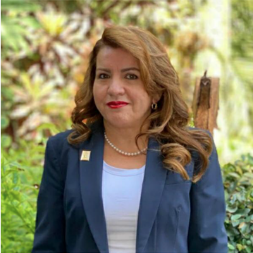 IRMA YOLANDA REYNOSO MERCADONombre completo: Irma Yolanda Reynoso MercadoFecha de nacimiento: 1. EliminadoLugar de Nacimiento: 2. EliminadoProfesión: Enfermera con Especialidad Médico Quirúrgica, Diplomado en Administración y Docencia en Enfermería, por la Universidad de Guadalajara.Cédula Profesional: 3. Eliminado, Dirección General de Profesiones, Secretaría de Educación Pública.Formación Académica.Enfermera General, por la Escuela de Enfermería de la Universidad de Guadalajara, Generación 1986-1989.Postgrados:Especialidad en Enfermería Médico Quirúrgica, por la Universidad de Guadalajara 1998.Curso de Postgrado en Administración y Docencia en Enfermería, Universidad de Guadalajara, 2008.Diplomado en Gobierno y Reglamentación Municipal, El colegio de Jalisco. Octubre 2018.Experiencia Laboral:Instituto Mexicano del Seguro Social.Hospital General Regional 46; Auxiliar de enfermería General, Septiembre de 1993 a noviembre de 1996.Hospital General Regional 46; Enfermera General, de Noviembre de 1996 a Agosto 2002.Hospital General Regional 110; Enfermera Especialista Quirúrgica, de agosto a noviembre 2002Hospital General Regional 46; Enfermera Especialista Quirúrgica, noviembre del 2002 a octubre del 2009.Hospital General de Zona MF26: Enfermera Jefe de Piso, de octubre del 2009 a enero del 2010.Hospital General Regional 46: Enfermera Jefe de Piso de Quirófano, de enero del 2010 a abril del 2012.Hospital General Regional 46: Subjefe de Enfermeras, de abril del 2012 a abril del 2016. Jubilación.Sistema para el Desarrollo Integral de la Familia del Municipio de Tlaquepaque, Jalisco.Directora General del Sistema DIF-Tlaquepaque, de julio del 2016 a septiembre del 2018.Ayuntamiento Constitucional del San Pedro Tlaquepaque, Jalisco, Administración 2018-2021Regidora, integrante de la fracción edilicia del Partido Movimiento Ciudadano que compitió en la Coalición “Por Jalisco al Frente” 2018-2021.Concejal, integrante del Concejo Municipal de San Pedro Tlaquepaque, Octubre-Diciembre 2021.Educación/Formación Contínua:Curso “Integración a la Misión Institucional, Atención y Trato al Público, Seguridad e Higiene”, Delegación Estatal del IMSS en Jalisco, duración 40 horas, agosto de 1994.Curso de Urgencias Médico-Quirúrgicas, Hospital General Regional 46 del IMSS, duración 80 horas, diciembre de 1998.Curso Taller de Reanimación Cardiopulmonar del Neonato, Hospital General Regional 46, duración 24 horas, septiembre del 2013.Curso “Programa de Enseñanza Continua para el Personal de Enfermería”, Hospital General Regional 46 del IMSS, duración 4 horas, noviembre del 2003.Curso “Una Visión Psicodinámica de la Familia”, Hospital General de Zona 89 del IMSS, duración 80 horas, abril del 2005Curso “Juntos por la Calidad”, Delegación Estatal del IMSS en Jalisco, duración 45 horas, junio del 2005.Curso “Capacitación Continua para Enfermería”, Hospital General Regional 46 del IMSS, duración 40 horas, diciembre del 2005.Curso “Programa de Enseñanza Continua en Enfermería”, Hospital General Regional 46 del IMSS, duración 40 horas, diciembre del 2007.Curso “Enseñanza Continua para Enfermería”, Hospital General Regional 46 del IMSS, duración 40 horas, noviembre del 2006.Certificación como Reanimadora, Curso de Reanimación Cardiopulmonar Neonatal, acorde a los lineamientos del Programa “Arranque Parejo en la Vida”, Secretaría de Salud Federal, septiembre de 2007.Curso “Enseñanza Continua para Enfermería”, Hospital General Regional 46 del IMSS, duración 40 horas, diciembre del 2007.Curso “Enseñanza Continua para Enfermería”, Hospital General Regional 46 del IMSS, duración 40 horas, noviembre del 2008Reconocimientos:Por Actuación Destacada como Parte Esencial del Equipo de Enfermería”, Hospital General Regional 46 del IMSS, duración 30 horas, año 2010.Por Buen Desempeño las Labores en Beneficio de los Derechohabientes, Hospital General Regional 46 del IMSS, del 2004 al 2009Se eliminan datos personales correspondientes a:1. Fecha de nacimiento.2. Lugar de nacimiento3. Cédula Profesional Por tratarse de datos identificativos de las personas, ello, de conformidad con lo dispuesto por el artículo quincuagésimo octavo, fracción I, de los Lineamientos Generales para la Protección de la Información Confidencial y Reservada; así como por el trigésimo octavo, Fracción I y VIII de los Lineamientos Generales en Materia de Clasificación y Desclasificación de la Información, así como para la elaboración de Versiones Publicas.